Задания  школьного этапа Всероссийской олимпиады школьников по физике   2019-2020 год9 классЗадача №1Стеклянная бутылка вместимостью  имеет массу . Груз, какой массы надо поместить в колбу, чтобы она утонула в воде? Плотность  стекла 2,5 г/см3 , воды 1 г/см3.Задача №2На графике, представленном на рис., показана зависимость проекции ускорения тела на ось ОХ  от времени. Используя данные графика, постройте графическую зависимость проекции скорости на эту же ось от времени и определите путь, пройденный телом за первые 10 с движения. Начальную скорость тела принять равной нулю.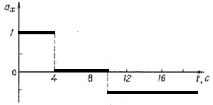 Задача №3Если шайбу толкнуть вдоль поверхности горизонтального стола со скоростью υ1, то она остановится, пройдя расстояние  9 см. Если её толкнуть со скоростью υ2, то она остановится, пройдя расстояние 25 см. Определите расстояние, которое проедет шайба, если её толкнуть со скоростью υ = υ1+ υ2?Задача №4В воду массой , температура которой 10оС, вливают 800 г кипятка. Какой станет конечная температура смеси? Удельная теплоемкость воды                                                            Задача №5Во сколько раз отличается сопротивление электрической цепи при разомкнутом и замкнутом ключе? R1 = R4 = 500 Ом, R2 = R3 = 1,5 кОм.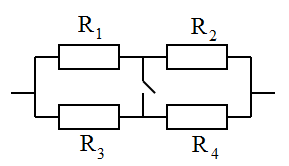 Возможные решения и критерии их оцениванияЗадача № 1Решение. Чтобы бутылка утонула в воде, необходимо, чтобы она полностью погрузилась в воду. Условия плавания бутылки:  Объем бутылки больше ее заявленной в условии задачи  на объем стекла, из которого она изготовлена:  Сила тяжести, действующая на бутылку с грузом: Сила Архимеда, действующая на бутылку при полном погружении:   Решаем систему двух уравнений:  =   Масса груза Критерии оценивания:Записано условие плавания тел……………………………………………………….. 1 баллЗаписана формула нахождения силы тяжести, действующей на колбу с грузом …2 баллаЗаписана формула для нахождения  силы Архимеда, действующей на колбу, погруженную в воду……………………………………………………………………………………. 3 баллаРешение системы двух уравнений ……………………………………………………3баллаПравильный ответ ………………………………………………..…………………… 1 баллЗадача №2Из приведенного в условии задачи графика видно, что на первом участке тело двигается равноускорено, на втором – равномерно, а на третьем участке – равнозамедлено. Для нахождения скорости в конце первого участка воспользуемся формулой  = 4 м/с, для нахождения скорости  в конце третьего участка . В данной формуле время отсчитывается от конца второго участка, на котором движение было равномерным. 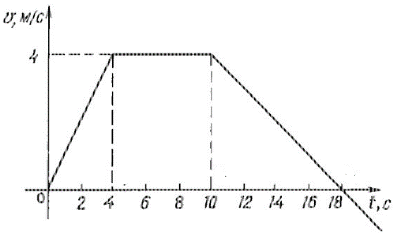 Определить путь, пройденный телом можно как из формул, так и графически S = 32 м.Критерии оцениванияПравильно построен первый участок зависимости для проекции скорости…………2 баллаПравильно построен второй участок зависимости…………………………………….3 баллаПравильно построен третий участок зависимости……………………………………..3 баллаНайден путь тела………………………………………………………………………….2 баллаЗадача №3Сообщаемая телу кинетическая энергия расходуется на преодоление работы трения и по закону сохранения энергии можно записать три очевидных равенства:Сократив правую и левую часть уравнений на m, раскроем квадрат суммы в третьем равенстве     Выразим из первых двух уравнений скорости тел через пройденные расстояния после подстановки и преобразования получаем уравнение:  Подстановка чиcленных значений приводит к ответу L3 = 64 см.Критерии оцениванияЗаписан закон сохранения энергии для первого и второго случая………………..4 баллаЗаписан закон сохранения энергии для третьего случая…………………………...3 баллаПравильно сделаны математические преобразования……………………………...2 баллаПолучен правильный ответ…………………………………………………………...1 баллЗадача №4В теплообмене участвуют два тела: холодная вода получает количество теплоты:  Горячая вода отдает количество теплоты:  Согласно уравнению теплового баланса: Следовательно, Критерии оценивания:Записано уравнение для количества теплоты, полученного холодной водой…….…1 баллЗаписано уравнение для количества теплоты, отданного горячей водой………….....1баллЗаписано уравнение теплового баланса…………………………………………………2баллаРешение уравнения  теплового баланса (запись формулы в общем виде, без промежуточных вычислений) …………………………………………………….........5 балловПолучен правильный ответ……………………………………………………………... 1 баллЗадача №5Сопротивление при  разомкнутом ключе: Ro , при замкнутом ключе: Ro  = 750 Ом. Значит сопротивления отличаются в 1,33 раза.Критерии оценивания:Найдено общее сопротивление цепи при разомкнутом ключе………………………. 4 баллаНайдено общее сопротивление цепи при замкнутом ключе ………………………….4 баллаПравильно рассчитано отношение сопротивлений…………………………………… 2 балла